Ondersteuningsprofiel 2022 – 2023
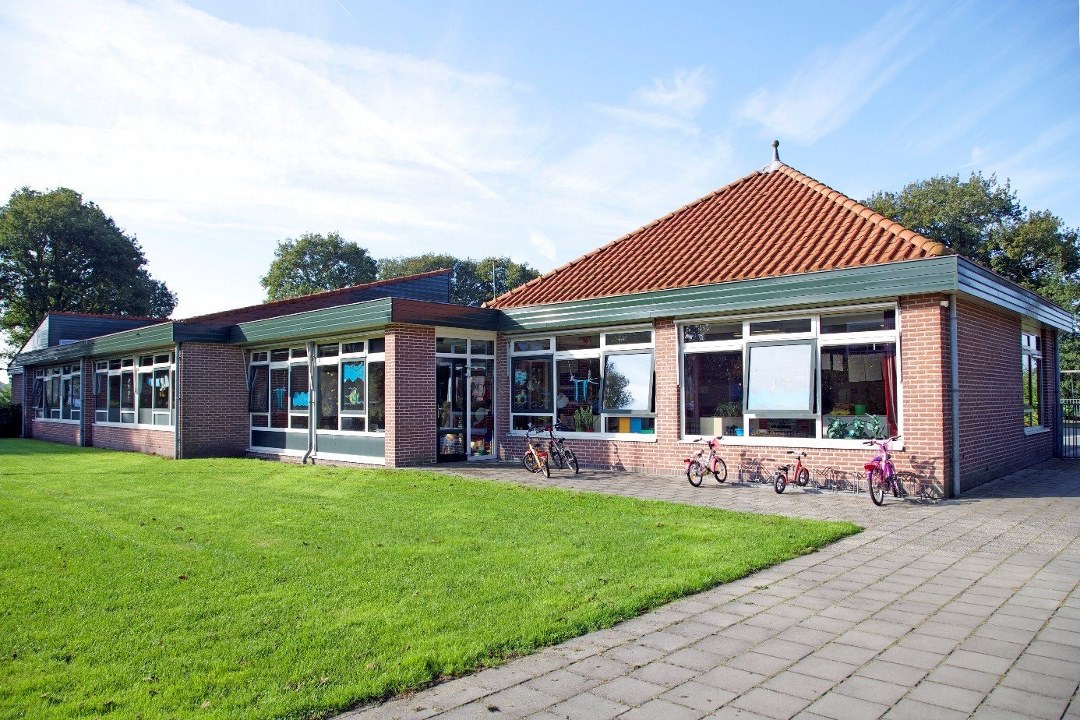 Fredericus Daltonschool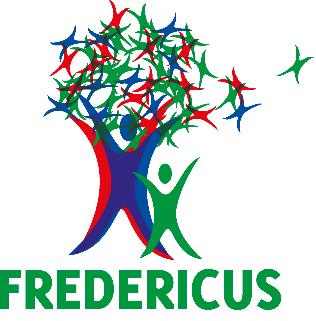 InleidingIn dit rapport wordt het ondersteuningsprofiel van onze school beschreven. Ons ondersteuningsprofiel verheldert de mate waarin wij basiszorg kunnen bieden aan onze leerlingen. Daarnaast wordt beschreven welke gespecialiseerde zorg wij -eventueel met hulp van derden- kunnen en willen leveren. Ons ondersteuningsprofiel heeft daardoor enerzijds een inventariserend en anderzijds een meer strategisch karakter. Het rapport geeft in de eerste plaats informatie over onze basiszorg, over de zorgzwaarte van onze groepen, over onze materialen, middelen en faciliteiten en over onze huidige expertise met betrekking tot zorg en begeleiding. In de tweede plaats geeft het rapport zicht op onze ambities: welke zorg willen wij in de nabije toekomst bieden en welke expertise willen we daartoe ontwikkelen?Het ondersteuningsprofiel in dit rapport is het resultaat van een aantal ingevulde vragenlijsten. Deze vragenlijsten zijn waar mogelijk afgestemd op het referentiekader over de zorgplicht en het toezichtkader van de Inspectie van het Onderwijs. De keuze voor de vragenlijsten is tot stand gekomen op basis van het referentiekader Ondersteuningsprofiel van de PO-raad (september 2012). In het referentiekader wordt een definitie van een ondersteuningsprofiel gegeven.Een ondersteuningsprofiel geeft aan welk aanbod aan onderwijs, zorg en ondersteuning een school haar (zorg)leerlingen kan bieden, waar de school intern grenzen ervaart en met welke externe zorg de school deze grenzen beslecht. Daarbij maakt de school onderscheid tussen basiszorg, breedtezorg en dieptezorg. Daarnaast kan een ondersteuningsprofiel een professionaliserings- en ontwikkelingsperspectief schetsen voor de school en haar medewerkers.Op basis van deze definitie komen in dit rapport aan de orde: de kengetallen en de zorgzwaarte van onze school (die een rol kunnen spelen bij de financiering), het onderwijsaanbod (o.a. de differentiatiecapaciteit van de leraren), de zorgstructuur, de zorgbreedte, de deskundigheid van de leraren en de rol van de ouders en de leerlingen m.b.t. de zorg en begeleiding op onze school.De uitslagen geven voldoende inzicht in onze sterke en zwakke kanten, en tevens in onze mogelijke verbeterpunten. Vanzelfsprekend is het uitgangspunt niet om alles te verbeteren; we zullen daarbij keuzes moeten maken. In ieder hoofdstuk is ruimte gecreëerd voor opmerkingen c.q. analyse en reflectie op de uitslagen. Uiteindelijk maakt het plan van aanpak duidelijk wat onze school wil en gaat doen aan het verleggen van de zorggrenzen.GegevensSchoolgegevensVisie - schoolconceptVisie
Het onderwijs is gericht op de groei naar volwassenheid. Op onze school wordt daarom het onderwijs vormgegeven vanuit de kernwaarden van Dalton. Sociale emotionele vorming, creativiteit, bewegingsvorming, actief burgerschap en culturele ervaringen zijn belangrijke onderdelen van ons onderwijs.Missie
Wij willen een open school zijn, waar leerlingen, ouders en leerkrachten zich thuis voelen. Wij dragen zorg voor een gemoedelijke, veilige en ordelijke sfeer. Deze elementen zorgen ervoor dat, naast persoonlijke aandacht en kwalitatief goed onderwijs, elk kind zich zo volledig en harmonieus mogelijk kan ontwikkelen.Speerpunten
Toekomstgericht Daltononderwijs:Onze school is een daltonschool. Wij leiden kinderen op tot goed functionerende burgers in een democratische samenleving. Wij werken vanuit de kernwaarden van Dalton. Op onze school zijn in de doorgaande lijnen de 6 dalton kernwaarden (vrijheid in gebondenheid, zelfstandigheid, samenwerken, effectiviteit, reflectie en borging) zichtbaar en handelen we hiernaar, zowel binnen als buiten school. Onze school stimuleert kinderen om steeds meer eigenaar te worden van het eigen leerproces. Hiervoor maken wij onder andere gebruik van leerlingportfolio’s en doelenboekjes. Hiermee geven we kinderen inzicht en bieden hen sturing in het maken van keuzes die passen bij hun eigen ontwikkeling.Onderwijs op maat:Op onze school is de basiskwaliteit op orde.Op onze school sluiten wij aan op de onderwijsbehoefte van de individuele leerling binnen de kaders van ons onderwijsaanbod.Op onze school werken wij vanuit leerlijnen en zetten verschillende middelen in om de leerling de leerstof eigen te laten maken en om hierin te differentiëren.Samen maken wij de school:Onze school staat niet op zichzelf, maar zijn wij onderdeel van een dorp, regio en stichting. Hier handelen wij naar.Wij zien ouders en leerlingen als partners en betrekken hen bij de ontwikkeling van de leerling en de school. Samen maken wij de school!Onze school werkt nauw samen met de instanties die ons van dienst kunnen zijn om nog beter aan te sluiten bij de onderwijsbehoeften van onze leerlingen.Op onze school werken wij met elkaar samen vanuit wederzijds respect en vertrouwenPeriode van afnameHet ondersteuningsprofiel is opgesteld in de periode 2022 - 2023Aantal respondentenWaardering van het responspercentageWaardering van de scoresWe gaan ervan uit, dat een verschil van meer dan 0,50 op de benchmark een significant verschil is. Een sterk punt is een punt dat boven de 3.50 scoort. Een mogelijk verbeterpunt is een punt dat beneden de 3.00 scoort.Kengetallen-A: Zorgzwaarte van de school o.b.v. groepsprofielenOnze school heeft minder leerlingen met gewicht dan de gemiddelde schoolOnze school heeft een lager percentage gewogen leerlingen dan de gemiddelde schoolOnze school heeft een lagere zorgzwaarte dan gemiddeld, gelet op het type leerlingenKengetallen-B: Typen leerlingen o.b.v. groepsprofielenKengetallen-C: Personele bezettingDyslexieAnalyse en conclusiesWe zijn afgelopen schooljaar gestart met Blink lezen waarin zowel technisch lezen, klassikaal en zelfstandig en begrijpend lezen zit voor groep 4 t/m 8. De drie pijlers van Blink lezen zijn leesmotivatie, kennis en oefening. 
Het computerprogramma Bouw! wordt zowel preventief als curatief ingezet voor groep 2, 3 en 4. Daarnaast krijgen uitvallende leerlingen in de groepen 5 t/m 8 extra aanbod middels de methodiek Ralfi light. Sinds schooljaar 2020-2021 gebruiken we de digitale verwerkingssoftware 'Taalactief taal en spelling' voor leerlingen met dyslexie. Dit schooljaar gaan we, daarbij, het ondersteuningsprogramma Read & Write uitproberen. Ook gaan we de digitale verwerkingssoftware van Getal & Ruimte junior verkennen. We gaan dit schooljaar tevens oriënteren op een nieuwe taalmethode. Sinds afgelopen schooljaar is er één dagdeel per week een logopedist (vanuit logopediepraktijk Veelzeggend) binnen de school. Zij is tevens dyslexiespecialist. Er is een structurele samenwerking en er zijn korte lijntjes. We hebben een dyslexieprotocol. Deze is als bijlage aan het zorgplan toegevoegd en gedeeld met het team. Hij wordt tevens benoemd in de schoolgids. Het dyslexiebeleid kan nog planmatiger worden uitgevoerd. Strategisch beleidDoel: De ondersteuningsmiddelen voor leerlingen met dyslexie worden ingezet 
Hoe: Het ondersteuningsprogramma Read & Write verkennen en uitproberen, naast de verwerkingssoftware van Taalactief (en de mogelijk nieuwe taalmethode) en Getal & Ruimte junior. 
Betrokkenen: Team, taalspecialist en IB 
Eigenaar: IB en taalspecialist 
Wanneer: schooljaar 2022-2023 Doel: Het dyslexiebeleid is bekend bij alle leerkrachten en wordt structureel en planmatig uitgevoerd. 
Hoe: Tijdens de groeps- en leerlingbesprekingen worden de risicoleerlingen geïnventariseerd en wordt beleid in werking gesteld. De IB-er monitort de voortgang. 
Betrokkenen: Team, IB en directie 
Eigenaar: IB en directie 
Wanneer: augustus 2022 t/m februari 2023Hoogbegaafdheid (bron: ACIS)Analyse en conclusiesVoor de kinderen uit groep 5 t/m 8 is er structureel aanbod voor hoogbegaafdheid vanuit de verrijkingsklas van stichting Catent (dit schooljaar is dit op de woensdag op de Don Boscoschool in Steenwijkerwold). Daarnaast krijgen leerlingen die meer aankunnen uitdagend materiaal of verrijking vanuit de methode. Deze leerlingen krijgen hier begeleiding en instructie op. Dit schooljaar zijn er geen leerlingen van onze school die naar de verrijkingsklas gaan. Naast deze verrijkingsklas van Catent kunnen kinderen uit groep 8 deelnemen aan de plusklas op een VO-school in de regio (Ackropolist). Dit schooljaar zijn er geen kinderen bij ons op school die in aanmerking komen voor de verrijkingsklas van Catent of Ackropolist. Voor de kinderen uit de groepen 1 t/m 4 hebben we nog geen structureel aanbod. Vanuit Catent is er een beleidsplan Hoogbegaafdheid. Hierin staat onder andere beschreven wanneer een leerling mag deelnemen aan de Verrijkingsklas en wat er verwacht wordt van wat de school zelf aanbiedt. Strategisch beleidDoel: Het aanbod voor de leerlingen die meer aankunnen verbeteren 
Hoe: We gaan kijken naar het aanbod voor de plusleerlingen en deze uitbreiden. Tevens kijken we naar het signaleren van hoogbegaafdheid. 
Betrokkenen: Team, IB en directie 
Eigenaar: IB 
Wanneer: Schooljaar 2022-2023KetenpartnersAnalyse en conclusiesEr is goed contact met ketenpartners: 
- We hebben 2 dagdelen per week een peutergroep binnen onze school. Er is een warme overdracht van de leerlingen die bij ons instromen. Waar mogelijk wordt de samenwerking tussen de peuter- en kleutergroep gezocht. 
- Sinds schooljaar 2020-2021 hebben we 1 dagdeel per week een logopedist vanuit praktijk Veelzeggend (tevens dyslexiespecialist) binnen de school. Er is een structurele samenwerking en er zijn korte lijntjes. 
- We hebben regelmatig contact met de Vlechtwerker die, vanuit het gebiedsteam van de gemeente, aan onze school verbonden is en verwijzen ouders, indien nodig, door. 
- Er is contact met de leerplichtambtenaar. 
- We zoeken de verbinding met andere partners in de omgeving (dorpsbelang, parochie). Strategisch beleidWe blijven de contacten met onze ketenpartners onderhouden. Standaarden ZorgplichtAnalyse en conclusiesOns onderwijs wordt gekenmerkt door Handelingsgericht werken (HGW). Dit is een planmatige en cyclische werkwijze waarbij de volgende uitgangspunten worden gehanteerd: 
- De ondersteuningsbehoeften van leerlingen staan centraal (wat heeft de leerling nodig om een bepaald doel te halen?) 
- Het gaat om afstemming en wisselwerking (om deze leerling, in deze groep, bij deze leerkracht, met deze ouders). 
- De leerkracht doet er toe. 
- Positieve aspecten zijn van groot belang. 
- We werken constructief samen (communiceren school- kind en ouders) 
- Ons handelen is doelgericht (ambitieuze doelen en effectieve feedback) 
- De werkwijze is systematisch, in stappen en transparant. Er vinden 3 keer per jaar besprekingen plaats met ouders over de onderwijsontwikkeling van de kinderen (begin, midden en einde van het schooljaar). Wij betrekken hier de leerlingen ook in en voeren daarom in november ouder-kindgesprekken. 
Voor leerlingen met extra ondersteuning, een arrangement of een ontwikkelingsperspectief gebeurt dit vaker. Dit staat beschreven in het stroomschema kwaliteitszorg en de schematische weergave van de ondersteuning (ondersteuningscyclus 2020-2022). In deze zorggesprekken geven wij aan welke zorg de school wel of niet kan bieden. Vanuit Catent is er een onderwijsadviseur (orthopedagoog) aan onze school verbonden. Er wordt 6 keer per jaar een leerlingbespreking met de orthopedagoog gepland. Daarnaast kunnen wij een beroep doen op de experts vanuit het expertiseteam van Catent. Door de hulp van dit expertiseteam en de contacten met onze ketenpartners is er extra ondersteuning en kennis van verschillende stoornissen beschikbaar. Strategisch beleidHet zorgprofiel is te vinden op onze website. Als ouders inhoudelijk meer over het zorgprofiel willen weten, dan kunnen zij hierover een afspraak maken. Zorg en begeleiding (inspectie-eisen)Analyse en conclusiesAfgelopen schooljaar hebben we een nieuw kleutervolgsysteem ingevoerd: Mijn Kleutergroep (MKG). Dit schooljaar werken we daar voor het eerst een volledig jaar mee. Om dit systeem goed te implementeren, staan er voor dit jaar nog een aantal trainingen gepland. In de groepen 3 t/m 8 werken we momenteel met het Cito leerlingvolgsysteem (3.0). Deze toetsen worden 2 keer per jaar afgenomen. Naar aanleiding van de resultaten van deze toetsen maakt de IB-er 2 keer per jaar een schoolanalyse. Deze wordt gedeeld met het team. Volgend schooljaar introduceert Cito het nieuwe platform Leerling in beeld. Vanaf dat moment kunnen wij ons huidige leerlingvolgsysteem niet meer gebruiken. Dit schooljaar zullen we ons oriënteren op een nieuw systeem. We houden 4 keer per jaar groepsbesprekingen (leerkracht - IB). Per groep wordt een overzicht opgesteld waarin per vakgebied staat beschreven hoe de groep gescoord heeft op de Cito-toetsen t.o.v. de schoolnorm, wat het (extra) aanbod is voor de groep en het aanbod voor de leerlingen met specifieke onderwijsbehoeften. Voor groep 1-2 hebben we hieraan een sociaal emotioneel overzicht toegevoegd. 
Daarnaast wordt er per groep een HGW-overzicht opgesteld waarin per leerling de stimulerende en belemmerende factoren en onderwijsbehoeften beschreven worden. Bij specifieke zorg- en onderwijsbehoeften wordt er een individueel handelingsplan opgesteld en vanaf groep 5 een ontwikkelingsperspectief wanneer een leerling met 1 of meer vakgebieden op een ander niveau werkt. Dit staat ook beschreven in ons stroomschema kwaliteitszorg. We bespreken met ouders en leerlingen de vorderingen en ontwikkelingen van de kinderen. In november voeren we kind-oudergesprekken. We hebben ik-doelen opgesteld vanuit de verschillende Dalton-kernwaarden.Binnen Catent kunnen wij een beroep doen op de expertise van het expertiseteam en is er een onderwijsadviseur/orthopedagoog aan onze school verbonden. Buiten Catent hebben wij contact met onze ketenpartners. Waar nodig schakelen wij de hulp in van een expert, binnen of buiten Catent. Strategisch beleidDoel: goed implementeren van het nieuwe kleutervolgsysteem MKG 
Hoe: trainingen volgen, deze staan al gepland 
Betrokkenen: leerkrachten groep 1-2 en IB 
Eigenaar: leerkrachten groep 1-2 en IB 
Wanneer: augustus '22 t/m februari '23Doel: oriënteren en aanschaffen van een nieuw leerlingvolgsysteem 
Hoe: webinars/trainingen volgen, adviseurs uitnodigen om ons hierin te begeleiden. 
Betrokkenen: leerkrachten, IB en directie 
Eigenaar: IB en directie 
Wanneer: augustus '22 t/m juli '23SchoolFredericus DaltonschoolAdresPastoor Schuttestraat 30Postcode8395 TNPlaatsSteggerdaTelefoonnummer0561-441474E-maildirectie.fredericus@catent.nlWebsitewww.fredericus.nlSOP DirectieSOP TeamSOP OudersSOP LeerlingenUitgezet1000Ingevuld1000Respons (%)100,00%0,00%0,00%0,00%Een respons tot 16%Erg laagEen respons tussen 16% en 34%LaagEen respons tussen 34% en 50%VoldoendeEen respons tussen 50% en 70%GoedEen respons boven 70%UitstekendEen score tot 2,50OnvoldoendeEen score tussen 2,50 en 3,00Zwak (matig)Een score tussen 3,00 en 3,25VoldoendeEen score tussen 3,25 en 3,50Ruim voldoendeEen score tussen 3,50 en 3,75GoedEen score tussen 3,75 en 4,00UitstekendLeerjaarGroepAantalGem gewicht% gewogenZorgzwaarte totZorgzwaarte gem1160,000,00%00,0022120,000,00%141,1733160,000,00%201,2544130,000,00%564,3155160,000,00%301,886670,000,00%365,147770,000,00%162,2988110,000,00%403,64880,000,00%2122,41GSESGSOS+/-Gemiddeld gewicht0,000,01-0,01Percentage gewogen leerlingen0,00%1,46%-1,46AESAOS+/-[1]01. Leerlingen op 1 oktober87105,00-18,0002. Jongens4656,43-10,4303. Meisjes4145,71-4,7104. Leerlingen zonder gewicht8779,83+7,1712. [Indien bekend] IQ tussen 75 en 90215,20-13,2013. [Indien bekend] IQ boven 90120,00-19,0015. Leerlingen met een verlengde kleuterperiode02,33-2,3316. Leerlingen met een eigen leerlijn235,40-33,4017. Leerlingen die extra ondersteuning krijgen van de leraar, met ondersteuning van de leraar2357,40-34,4021. Leerlingen die extern onderzocht zijn736,40-29,4022. Leerlingen met ambulante begeleiding218,50+12,5028. Leerlingen met verwijzing SO10,50+0,5029. Doublures11,67-0,6732. LWOO-indicatie [vorig jaar] 21,00+1,00[5]44. Werkhoudingsproblemen1024,86-14,8646. Lichamelijke beperking[en]12,50-1,5053. Ontwikkelingsstoornissen443,25-39,25[7]58. Leerlingen groep 1 dat gebruik maakte van voorschoolse opvang56,00-1,0059. Leerlingen met een OPP227,14-25,1460. Leerlingen die extra ondersteuning krijgen op niveau 1: interne ondersteuning zoals RT, IB etc.2338,33-15,3361. Leerlingen die extra ondersteuning krijgen op niveau 2: externe ondersteuning door CED, Slimpuls etc.217,60+13,4062. Leerlingen die extra ondersteuning krijgen op niveau 3: externe ondersteuning door SMW10,50+0,5073. Leerlingen met een dyslexieverklaring34,00-1,00AESAOS+/-PERSONEEL ALGEMEEN01. Personeelsleden [fte.]6.3911,86-5,4702. Onderwijzend personeel [fte.]5.298,11-2,8203. Onderwijsondersteunend personeel met les en/of behandeltaken [fte.]0.731,95-1,22PERSONEEL SPECIFIEK [taken en functies]05. Intern begeleider(s) [fte.]0.30,55-0,2509. Onderwijsassistenten [fte.]0.631,65-1,0210. Taalleescoordinator [taalspecialist] [fte.]0.050,28-0,23DyslexieGSESGSOS+/-De school werkt met 'protocollen leesproblemen en dyslexie' 3,003,38 -0,38 De school heeft een [schriftelijk] beleid om systematisch te werken met leerlingen die achterblijven of uitvallen bij het leren lezen3,003,14 -0,14 De school kent de signalen die kunnen duiden op dyslexie per leeftijdsgroep (bijv. sneltoets van Luinge).3,003,27 -0,27 De school verricht beginnende leesactiviteiten in groep 1 en 2 zoals bijv. Ik & Ko, Het ontwikkelen van het fonemisch bewustzijn (CPS) en/of Schatkist.3,003,47 -0,47 De school kent een preventieve insteek bijv. de voorschotbenadering van A. Smits en/of uitbreiding van instructie- en oefentijd.3,003,41 -0,41 De school hanteert modelling: voor-koor-partnerlezen.3,003,47 -0,47 De school kent het belang van de leesmotivatie.3,003,67 -0,67 De school gebruikt een methode voor voortgezet lezen.3,003,33 -0,33 De school voert deskundig de ondersteuning schriftelijk en planmatig uit.3,003,05 -0,05 De school werkt samen met de ouders in de aanpak van ernstige leesproblematiek.3,003,11 -0,11 De school is op de hoogte van wat een dyslexiebehandeling inhoudt.3,003,45 -0,45 De school maakt gebruik van ICT hulpmiddelen voor kinderen met dyslexie, zoals bijvoorbeeld een Daisy-speler.3,003,25 -0,25 De school heeft haar dyslexiebeleid in de schoolgids opgenomen.3,003,00 0,00 De school heeft een leescoÃ¶rdinator resp. leesspecialist.3,003,33 -0,33 De tussenopbrengsten lezen in groep 3 en 4 zijn voldoende.3,002,94 +0,06 HoogbegeaafdheidGSESGSOS+/-De IB'er heeft een goed beeld van de cyclus van het jaarlijks terugkerende signaleringsproces van meer- en hoogbegaafde leerlingen2,003,28 -1,28 De IB'er maakt gebruik van de Sidi-vragenlijsten2,003,09 -1,09 De IB'er maakt gebruik van het Handelingsprotocol Hoogbegaafdheid 2,003,06 -1,06 De IB'er stelt het didactisch niveau vast via doortoetsen 3,003,19 -0,19 De IB'er is in staat het schoolteam en de individuele leraar op het juiste moment aan te sturen en de benodigde stappen te zetten in het signaleringsproces2,003,22 -1,22 De IB'er kan goed omgaan met een didactische voorsprong van een leerling en bevordert de versnelling van de leerling als daar aanleiding toe is (met gebruik van de Versnellings-Wenselijkheids-Lijst)2,003,28 -1,28 De IB'er ondersteunt de leraren in het voorbereiden en structureel aanbieden van adequaat verrijkingswerk (maar neemt niet over van de leraar)3,003,44 -0,44 De IB'er heeft goed zicht op het verrijkingswerk dat de meer- en hoogbegaafde leerlingen aangeboden krijgen 3,003,35 -0,35 De IB'er kan het niveau van het verrijkingsaanbod goed beoordelen en neemt initiatief tot het (laten)aanvullen van het aanbod (bijv. verrijkingsopdrachten kleuters/zaakvakken) 3,003,25 -0,25 De IB'er heeft goed zicht op de competenties van het team en de individuele teamleden, en beschikt naar aanleiding van een â€œteamfotoâ€ over een plan van aanpak 2,002,89 -0,89 KetenpartnersGSESGSOS+/-We onderhouden structurele contacten met [hebben concrete afspraken gemaakt met] de lokale overheid3,003,00 0,00 We onderhouden structurele contacten met [hebben concrete afspraken gemaakt met] het Centrum voor Jeugd en gezin3,003,20 -0,20 We onderhouden structurele contacten met [hebben concrete afspraken gemaakt met] GGZ3,002,83 +0,17 We onderhouden structurele contacten met [hebben concrete afspraken gemaakt met] Bureau Jeugdzorg3,002,73 +0,27 We onderhouden structurele contacten met [hebben concrete afspraken gemaakt met] Maatschappelijk werk3,003,25 -0,25 We onderhouden structurele contacten met [hebben concrete afspraken gemaakt met] Leerplicht3,002,76 +0,24 We onderhouden structurele contacten met [hebben concrete afspraken gemaakt met] Buurtnetwerk3,002,50 +0,50 We onderhouden structurele contacten met [hebben concrete afspraken gemaakt met] Buurtregisseur/politie3,002,62 +0,38 We onderhouden structurele contacten met [hebben concrete afspraken gemaakt met] Club- en buurthuiswerk3,002,17 +0,83 We onderhouden structurele contacten met [hebben concrete afspraken gemaakt met] Naschoolse voorzieningen3,002,79 +0,21 We onderhouden structurele contacten met [hebben concrete afspraken gemaakt met] Voorschoolse voorzieningen3,003,00 0,00 Standaarden ZorgplichtGSESGSOS+/-De school heeft een onderwijszorgprofiel dat deel uitmaakt van een dekkend regionaal onderwijszorgaanbod3,003,45 -0,45 De school krijgt onderwijszorgmiddelen op basis van een transparante toewijzingssystematiek 3,003,24 -0,24 De school biedt ouders toegang tot informatie en tot ondersteuning bij de toewijzing van onderwijszorg (onderwijsloket)3,003,15 -0,15 De school bewaakt de kwaliteit van het onderwijszorgprofiel en betrekt ouders bij de beoordeling daarvan3,002,65 +0,35 De school bewaakt dat medewerkers voldoen aan professionele functie-eisen behorend bij het onderwijszorgprofiel 3,003,14 -0,14 De school beschikt over ondersteuning voor leraren en leerlingen bij specialistische (ortho)pedagogische, (ortho)didactische en psychosociale problemen3,003,00 0,00 De school waarborgt voor al haar leerlingen een effectieve overdracht van en naar een andere school of sector3,003,31 -0,31 De school heeft de medezeggenschap over het onderwijszorgprofiel en de zorgmiddelen conform WMS geregeld 3,003,10 -0,10 De school legt (achteraf) verantwoording af over de besteding van de toegekende zorgmiddelen en de behaalde resultaten3,003,00 0,00 De school heeft een klachtenregeling en is daarnaast aangesloten bij de geschillencommissie Zorgplicht Passend Onderwijs3,003,61 -0,61 Zorg en begeleiding (inspectie-eisen)GSESGSOS+/-De school gebruikt een samenhangend systeem van instrumenten en procedures voor het volgen van de prestaties en de ontwikkeling van de leerlingen3,003,66 -0,66 De school signaleert vroegtijdig welke leerlingen zorg nodig hebben3,003,37 -0,37 Op basis van een analyse van de verzamelde gegevens bepaalt de school de aard en de zorg voor de leerlingen3,003,29 -0,29 De school stelt voor leerlingen met een specifieke behoefte een ontwikkelingsperspectief op 3,003,48 -0,48 De school volgt of de leerling zich ontwikkelt conform het ontwikkelingsperspectief en maakt naar aanleiding hiervan beredeneerde keuzes3,003,45 -0,45 De school voert de zorg planmatig uit 3,003,35 -0,35 De school gaat de effecten van de zorg na 3,003,25 -0,25 De school betrekt de ouders/verzorgers van de leerlingen bij de zorg voor hun kind3,003,67 -0,67 De school waarborgt de structurele samenwerking met ketenpartners waar noodzakelijke interventies haar eigen kerntaak overschrijden 3,003,26 -0,26 